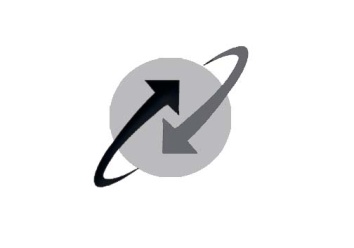 Bharat Sanchar Nigam Limited(Electrical Wing)O/o the Sub Divisional  Engineer (E),BSNL, Electrical Sub Division II8th  floor, Anna Telephone Exchange,# 10, Dams  Road, Chennai – 600 002                                             Phone:  28546600 /  28511030SHORT NOTICE TENDER DOCUMENTName of work: Repairs to Wet Riser Fire system at Anna Road TE Bldg Chennai SH: S/R of Suction pipes and misc worksESD NIT no: 07/BSNL/ESD-II/CH/2023-24    DVN NIT No 20/ED-II/CH/2023-24 This tender document contains 29 pages (Twenty Nine) pages onlyName of the Agency 	………………………………………..Address			………………………………………..			………………………………………..			………………………………………..Telephone No. of agency:Tender Helpdesk: Mr.Mallikarjun V Hatapakki, SDE(E), Mob:9449858488INDEXINFORMATION AND INSTRUCTIONS FOR BIDDERS The Sub Divisional Engineer (Elect), BSNL, ESD-II, Chennai on behalf of the CMD, BSNL invites Item rate bids from eligible bidders in Single bid system for the following work: ELIGIBILITY CRITERIAThe bidders satisfying the following conditions:IMPORTANT INSTRUCTIONS TO BIDDERS DOWN LOADING THE TENDER DOCUMENT FROM WEB SITE	The bidders, who have down loaded the tenders from the web site, shall read the following important instructions carefully before quoting the rates and submitting the tender documents.The tenderer should see carefully and ensure that the tender document containing all the pages as per the index has been down loaded for making required entries.  The balance pages of Standard BSNL EW8 form will be attached with the agreement after the award of work.A clear print out of tender document shall be taken on good quality A4 size paper and the printer settings, etc., shall be such that the document is printed as appearing in the web and without any change in format, number of pages, etc., and shall also ensure that no page is missing.  Only original computer printout of the document shall be used.  Photocopy shall not be accepted.In case of any doubt in the downloaded tender, the same shall be got clarified from the Engineer in charge calling the NIT before submission. The name of the bidder shall be filled on the relevant pages of tender document and all the pages shall be invariably signed. (With stamp)The tenderer shall ensure that the downloaded tender document is properly stitched before submitting the document.There shall be no correction / addition / alteration / omission made in the text of the downloaded tender document. If found otherwise, the same shall be treated as non-responsive and rejected.The tenderer shall sign the declaration enclosed before submitting the tender.The tenderer shall submit the tenders in 2 covers marked as No.1 and No.2. The tenderer shall submit the credentials for meeting the eligibility conditions along with the cost of the tender fee and EMD in the prescribed format as detailed in NIT, along with a covering letter on his printed letter head stating the details of enclosures in the first cover.  The credentials shall be self-attested. The second cover shall contain the price bid. The rates and amounts should be filled in the schedule of work attached thereto.The cover-1 shall contain the following.Tender Fee in the prescribed formatEMD in the prescribed formatCertificate of Financial Turnover from Chartered Accountant if applicableDocuments fulfilling Eligibility criteria (Please note that in case the bidder is authorised by the manufacturer, the original authorisation letter is to be scanned and uploaded)Enlistment certificate issued by BSNL if applicableElectrical license issued by TN Govt if applicableGST Registration Number detailsPAN CardEPF and ESI Registration certificate if applicableCertificate of work experience issued by client department (Form ‘C’) if applicableNot submitting the above documents in Cover-1, the Cover-2 will not be opened10. The Cover-1 and 2 shall be deposited in the tender box available in the office of tender opening authority, by all the bidders before 3:00 PM on the tender opening date, failing which the tender shall not be opened.BSNL EW-6 Bharat Sanchar Nigam LimitedElectrical Wing     Electrical Division: ED-III, Chennai			Sub Division: ESD-II, ChennaiItem rate tenders on single bid system are invited on behalf of CMD, BSNL for the work “Repairs to Wet Riser Fire system at Anna Road TE Bldg Chennai SH: S/R of Suction pipes and misc works” from the eligible bidders as per NIT notification. The enlistment of the bidders should be valid on the opening date of tender. In case the date of opening of tender is extended, the enlistment of bidder should be valid on the original date of opening of tender. Tenders  which  should  always  be  placed  in  sealed  covers  with  the  name  of  the  work  written  on  the envelope  will  be  received  and opened by  the  tender opening authority as per the date and time mentioned in INFORMATION AND INSTRUCTIONS FOR BIDDERS. Unsealed tenders will be summarily rejected.Intending bidder is eligible to submit the bid provided that he has definite proof from the appropriate authority, which shall be to the satisfaction of the competent authority as per the eligibility conditions mentioned in the NIT notification page.The work is estimated to cost Rs.39100/- (excl. GST). This estimate, however, is given merely as a rough guide.Agreement shall be drawn with the successful bidder on prescribed form as amended up to the date of opening of tender. Bidder shall quote his rates as per various terms and conditions of the said form which will form part of the agreement.The time allowed for carrying out the work will be 07 Days from the 10th day after the date of written order to commence the work.The site for the work is available / or the site for the works shall be made available in parts. The successful bidder shall execute the work in coordination with other agencies working in the campus.The bid documents consisting of plans, specifications, the schedule of quantities of various types of items to be executed and the set of terms and conditions of the contract to be complied with and other necessary documents can be seen and downloaded from website www.tender.bsnl.co.in at free of cost. The BSNL EW-8 document can be seen from the web site www.chennai.bsnl.co.in at free of cost.The Tender Fee in the form of Demand Draft issued by the Nationalized / Scheduled bank authorized by the Reserve Bank of India, drawn in favour of BSNL CHENNAI TELEPHONES payable at CHENNAI. The validity of the tender cost in the form of DD shall be 60 days from the date of opening. The Earnest money deposit (EMD) in the form of Demand Draft / FDR / BG (BG is only for Air Conditioning, Diesel Engine Alternator, Lifts, and Sub Station works wherever the amount of EMD is more than Rs.20,000)/ CDR of a  nationalized / scheduled bank authorized by the Reserve Bank of India, drawn in favour  of BSNL CHENNAI TELEPHONES payable at CHENNAI. The validity of the EMD in the form of DD shall be 60 days from the date of opening. If the EMD is in the form of CDR/FDR/BG, the validity shall be 180 days from the date of opening. In case of L1 bidder, the validity of CDR/FDR/BG is to be extended up to the observation period as that of the Performance guarantee / Security deposit. Exemption from payment of Tender Fee, Earnest Money and Security Deposit by any other unit/ department shall not hold good for BSNL.The last date for submission of bid is 30.06.2023 up to 3:00 PM and the bid submitted shall be opened at 03:30 PM on the same day. If a holiday is declared on the tender opening day, the tender will be opened on the next working day. Performance  Guarantee:   The  bidder  is  required  to  furnish  Performance  guarantee  for  an amount equal to 5% of the contract value in the form of bank guarantee/CDR/FDR/DD (of a Nationalized/ Scheduled  Bank  in a  standard  format)  within  two  weeks  from  the  date of  issue  of  acceptance  letter. This period can be further extended by the Engineer-in-charge up to a maximum period of two weeks on written request of Bidder. The validity period of the performance security in the form of performance bank guarantee shall be: Three Months from the date of actual completion of work, for AMC works; and One year from the date of actual completion of work for all other works. In case the bidder fails to deposit the said performance guarantee within the stipulated period, including the extended period if any, the Earnest Money deposited by the bidder shall be forfeited automatically without any notice to the bidder and the bidder will not be allowed to participate in the re tendering for the same work.Security Deposit: In addition to Performance guarantee stated above, a sum @ 10% of the gross amount of the bill shall be deducted from each running bill of the contractor till the sum be deducted with the sum already deposited as earnest money, will amount to security deposit of 5% of the contract value of the work.   The security deposit shall be released after an observation period as follows: Three Months from the date of actual completion of work, for AMC works; and One year from the date of actual completion of work for all other works.If it is found at any stage of tender scrutiny after submission of tender that the bidder has made any correction/addition/alteration/omission in tender documents vis-à-vis tender documents available on the website /original Draft NIT in office, the bid shall be treated as non-responsive and shall be summarily rejected and the BSNL shall,  without prejudice to any other right or remedy, be at liberty  to  forfeit  50%  of  the  said  earnest  money  as  aforesaid.  Further, the bidder shall not be allowed to participate in the retendering process of the work.The Tender documents shall not be sent through the Courier/Post. Tender documents received through Courier/post shall not be opened/considered at all. All communication with the bidders shall be in writing. Fax / E-mail shall be covered under this category and considered as adequate means of communication.Intending bidders are advised to inspect and examine the site and its surroundings and satisfy themselves before submitting their tenders, the form and nature of the site, the means of access to the site, the accommodation they may require and in general shall themselves obtain all necessary information as to risks, contingencies and other circumstances which may influence or affect their tender. A bidder shall be deemed to have full knowledge of the site whether he inspects it or not and no extra charge consequent on any misunderstanding or otherwise shall be allowed. The bidder shall be responsible for arranging and maintaining at his own cost all materials, tools & plants, water, electricity access, facilities for workers and all other services required for executing the work unless otherwise specifically provided for in the contract documents. Submission of a tender by a bidder implies that he has read this notice and all other contract documents and has made himself aware of the scope and specifications of the work to be done and of conditions and rates at which stores, tools and plant, etc. will be issued to him by the BSNL and local conditions and other factors having a bearing on the execution of the work. The competent authority on behalf of the CMD does not bind himself to accept the lowest or any other tender and reserves to himself the authority to reject any or all the tenders received without the assignment of any reason. All tenders in which any of the prescribed condition is not fulfilled or any condition including that of conditional rebate is put forth by the bidder shall be summarily rejected. The competent authority on behalf of CMD reserves to himself the right of accepting the whole or any part of the tender and the bidder shall be bound to perform the same at the rate quoted. Canvassing whether directly or indirectly, in connection with tenders is strictly prohibited and the tenders submitted by the bidders who resort to canvassing will be liable to rejection.Agreement shall be drawn with the successful bidder on prescribed form. Bidder shall quote his rates as per various terms and conditions of the said form, which will form part of the agreement.The bidder should give a certificate as per the following that none of his/her relative is employed in BSNL units as per Form ‘D’. In case of proprietorship firm, certificate will be given by the proprietor and for partnership firm certificate will be given by all the Directors of the company. Near relatives of all BSNL employees either directly recruited or on deputation are prohibited from participation in tenders and execution of works in the different units of BSNL.  The near relatives for this  purpose are defined as: Members of a Hindu Undivided family. They are husband and wife.The  one  is  related  to  the  other  in  the  manner  as  father,  mother,  son(s)  &  son's  wife(daughter-in-law),  Daughter(s)  &  daughter's  husband(son-in-law),  brother(s)  &  brother's wife, sister(s) & sister's husband(brother -in-law).The  company  or firm  or  any  other person  is not  permitted to  tender  for works  in BSNL  unit  in which  his  near  relative(s)  is(are)  posted.  The  unit  is  defined  as  SSA/Circle/Chief Engineer/Chief Archt./Corporate office for non-executive employees and all  SSA in a circle including circle office/Chief Eng./Chief Archt./Corporate office for executive employees (including those called as Gazetted officers at  present). The bidder should give a certificate that none of his/her such near relative is working in the units as defined above where he is going to apply for tender/work, for proprietorship, partnership firms and limited company certificate shall be given by the authorized signatory of the firm. Any breach  of  these conditions  by  the  company  or  firm  or  any  other  person,  the tender/work  will  be cancelled and earnest money/performance guarantee will be forfeited at any stage whenever it is  so noticed. BSNL will not pay any damages to the company or firm or the concerned person. The company or firm or the person will also be debarred for further participation in the concerned unit.No employee in BSNL/ Govt. of India is allowed to work as a contractor for a period of two years of his retirement from service without the prior permission.  The contract is liable  to be cancelled if either  the bidder  or  any  of his  employees is found  at any time  to be  such  a person  who  had  not  obtained  the permission as aforesaid before submission of tender and engagement in the bidders service. The tender for the work shall remain open for acceptance for a period of ninety (90) days from the date of opening of tenders. If any bidder withdraws his tender before the said period or issue of letter of acceptance, whichever is earlier, or makes any modifications in the terms and conditions of the tender which are not acceptable to the BSNL, then the BSNL shall, without prejudice to any other right or remedy, be at liberty to forfeit 50% of the said earnest money as aforesaid. Further the tenderer shall not be allowed to participate in the retendering process of the work.The bidder has to comply with the provisions of EPF and miscellaneous provisions Act-1952 and employees provident fund scheme-1952 as amended up to date in respect of labours/employees engaged by them for this work. Any consequence arising due to non- complying of provisions as specified above shall be the sole responsibility of the firm only. The agency shall give an undertaking to this effect as per Form ‘B’.Extension of Validity of tender:  In case, where the letter of award of work cannot be placed within the validity period of the tender, the BSNL can request the bidder to extend the validity of their respective tenders and the Earnest Money deposit by a reasonable period.  In such cases, extension of validity of Earnest Money deposit by 30 days beyond the extended validity date of tender should also be asked for.   While BSNL can make the request for extension, the tenderer is free to either extend the validity or refuse the request to extend the validity.Rates quoted by the contractor shall be firm and shall be valid for the currency of contract. No cost escalation shall be permitted during the currency of contract.This notice inviting tender shall form a part of the contract document. The successful bidder, on acceptance of his tender by the Accepting Authority shall within 15 days from the stipulated date of start of the work, sign the contract consisting of:-  The Notice Inviting Tender, all the documents including additional conditions, specifications and drawings, if any, forming part of the tender as uploaded at the time of invitation of tender, subsequent amendments issued and the rates quoted at the time of submission of bid and acceptance thereof together with any correspondence leading thereto.Standard BSNL EW-8 formGeneral Instructions to the BiddersThe intending bidder must read the terms and conditions of BSNL-EW 6 carefully. He should only submit his bid, if he considers himself eligible and he is in possession of all the documents required.Information and instructions for bidders posted on website shall form part of bid document.Applicants are advised to keep visiting the above mentioned website from time to time (till the deadline for bid submission) for any updates in respect of the tender documents, if any. Failure to do so shall not absolve the applicant of his liabilities to submit the applications complete in all respect including updates thereof, if any. An incomplete application may be liable for rejection.Even though any bidder may satisfy the above requirements, he would be liable to disqualification if he has:Made misleading or false representation or deliberately suppressed   the   information   in   the forms,   statements   and enclosures required in the eligibility criteria document.Record of poor performance such as abandoning work, not properly completing the contract, or financial failures / weaknesses etc.If any information furnished by the bidder is found incorrect at a later stage, he shall be liable to be debarred from tendering/taking up of works in BSNL.  The BSNL reserves the right to verify the particulars furnished by the applicant independently.GST and any other tax applicable in respect of this contract shall be borne by the bidder himself. The bidder shall quote his rates considering all such taxes. The TDS as per the Govt. regulations will be recovered from the contractor.Tender Evaluation :The evaluation and comparison of responsive bids shall be done on the basis of Net cost to BSNL on the prices offered inclusive of packing, forwarding, freight and insurance charges etc., but excluding GST. The bid with lowest net cost as elaborated above will be the L1 bidder.Vendors should furnish the correct GST Rate in the price schedule. If the Input Tax Credit is found to be not admissible at any stage subsequently owing to wrong furnishing of GST Rate, then the vendors will be liable to refund such non-admissible amount, if already paid, along with penalty if charged by the concerned authority.However, pursuant to the constitution (Forty-sixth amendment) act, 1982, if any further tax or levy is imposed by statute, after the last date of receipt of tenders, and the contractors  there upon necessarily and properly pays such taxes/ levies, the contractor shall be reimbursed the amount so paid, provided such payment, if any, is not in the opinion of Superintending engineer (whose decision shall be final and binding) be attributable to delay in execution of work within the control of contractor.The Contractor shall, within a period of 30 days of imposition of any further tax or levy in pursuant to the constitution of (Forty sixth amendment) act 1982 give a written notice thereof to the Engineer-in-charge that the same is given pursuant to this condition, together with all necessary information relating thereto.Bye laws Indemnity against liabilities:The bidder shall comply with all bylaws and regulations of the local and statutory authorities having jurisdiction over the works and shall be responsible for payment of all fees and other charges and giving and receiving all necessary notices and keep the Engineer –in-charge informed about the notices issued and received.The bidder shall indemnify the department against all claims in respect of patent rights design, trademark or name of other protected rights in respect of any plant, machine, work or materials used for or in connection with the works or temporary works and from and against all claims demands, proceedings, costs,charges and expenses whatsoever in respect of or in relation thereto.The bidder shall defend all actions arising from such claims and shall himself pay all royalties, License fees, damages, costs and charges of all and every sort that may be legally incurred in respect hereof shall be borne by the bidder.All liabilities / penal recoveries on matters arising out of tax /levies such as incorrect deductions, discrepancies in the filing of returns, revised assessments by the concerned authorities etc. shall be borne by the bidder. Termination of contract on death of contractor :Without prejudice of any of the rights or remedies under this contract, if the contractor dies, the Engineer in charge on behalf of the BSNL shall have the option of terminating the contract without compensation to the contractor.Indulging of contractor in criminal /antisocial activities and cases  under investigation/charge sheeted by CBI or any other government agencies etc. : If the CBI/Independent External Monitor (IEM) /Income tax/ Sales Tax /GST/ Central Excise/Custom Departments recommend such a course - Action will be taken as per the directions of CBI or concerned department.As a general notion, the terms and conditions/instructions contained in various pages of this document are addressed assuming the bidder as ‘Male’. However, the same shall remain and assumed to be addressed in case of ‘Female’ bidder also, except for the  gender centric  words, which shall be ‘female’ centric at appropriate places.FORM ‘A’Undertaking to abide by EW 6 & EW 8"I……… ……………… ……………… …………… ………Son/Daughter of ……… ………………… ………… …………… …………….. …………….Resident of …… …………… ………… …………… …………… …………… ………….  hereby give an undertaking that I have read the complete bid document and I am  aware of all the clauses and sub clauses of BSNL EW 6 & 8 forms and I confirm that I will abide by all the terms and conditions available in BSNL EW 6 & 8 forms. (Seal of the firm)				(Signature of Bidder)FORM ‘B’Undertaking regarding EPF provisions"I………………………………………………… Son /Daughter of ……… ………………… ………… …………… …………….. …………….Resident of …… …………… ………… …………… …………… …………… …………  hereby give an undertaking that  *    I/We have employed only ----------- persons in our establishment and hence the EPF and Miscellaneous provisions Act, 1952  is not applicable to my / our establishment. *    I/ We have registered as per the EPF and Miscellaneous provisions Act, 1952   and our registration no** is ----------------. We undertake to keep it valid during the currency of contract.            In case at any stage, it is found that the information given by me is false / incorrect, BSNL shall have the absolute right to take any action as deemed fit/without any prior intimation to me".* strike out  whichever is  not applicable**Attach a self-attested photo copy of the above said EPF registration certificate.(Seal of the firm)		           (Signature of Bidder)Undertaking regarding ESI provisions"I………………………………………………… Son of ……… ………………… ………… …………… …………….. …………….Resident of …… …………… ………… …………… …………… …………… …………  hereby give an undertaking that  *    I/We have employed only ----------- persons in our establishment and hence the ESI and Miscellaneous provisions Act,1948 is not applicable to my / our establishment. *    I/ We have registered as per the ESI and Miscellaneous provisions Act, 1948 and our registration no.** is ----------------. We undertake to keep it valid during the currency of contract.            In case at any stage, it is found that the information given by me is false / incorrect, BSNL shall have the absolute right to take any action as deemed fit/without any prior intimation to me".* strike out  whichever is  not applicable**Attach a self-attested photo copy of the above said ESI registration certificate.(Seal of the firm)		           (Signature of Bidder)FORM ‘C’Performance report of worksName of AgencyName of work Agreement no.Final Value of Work Done Date of start of workActual date of completion Performance: Satisfactory / Not SatisfactoryDated:						Executive Engineer or EquivalentFORM ‘D’No Near relative working certificateI………………………………… Son / Daughter of Shri..………………………..…….…….Resident  of……………………... hereby certify  that none of  my relative(s)  as  defined in the tender document  is/are employed  in  BSNL  unit  as per details given in tender document.  In case at any stage, it is found that the information given by me is false/incorrect, BSNL shall have the absolute right to take any action as deemed fit/without any prior intimation to me. (Seal of the firm)                                                      (Signature of Bidder)Annexure IMODEL FORM OF BANK GUARANTEE FOR EMD (For submitting EMD for Air Conditioning, Diesel Engine Alternator, Lifts, and Sub Station Works wherever the amount of EMD is more than Rs.20,000/-)Whereas______________________________ (hereinafter called “the bidder(s)”) has submitted its Tender dated_________for the work ________________________________________________________________________________________ KNOW ALL MEN by these presents that WE _____________________________________ OF ______________________ having our registered office at_______________________ (hereinafter called “the Bank”) are bound unto _______________________ (hereinafter called “the BSNL”) in the sum of _________________ for which payment will and truly to be made of the said BSNL, the Bank binds itself, its successors and assigns by these presents.THE CONDITIONS of the obligation are:If the Bidder(s) withdraws its Tender during the period of Tender validity specified on the Tender Form: orIf the Bidder(s) having been notified of the acceptance of its Tender by the BSNL during the period of Tender validity.(a) Fails or refuses to execute the Contract.(b) Fails or refuses to furnish security Deposit in accordance with the conditions of Tender document.We undertake to pay to the BSNL up to the above amount upon receipt of its first written demand, without the BSNL having to substantiate its demand, provided that in its demand, the BSNL will note that the amount claimed by it is due to it owing to the occurrence of one or both of the two conditions, specifying the occurred condition or conditions.This guarantee will remain in force as specified in the Tender Document up to and including Thirty (30) days after the period of the Tender validity and any demand in respect thereof should reach the Bank not later than the specified date/dates.Signature of the BankSignature of the Witness Name of WitnessAddress of Witness:ANNEXURE II PERFORMANCE SECURITY GUARANTEE BOND In consideration of the CMD, BSNL (hereinafter called ‘BSNL’) having agreed to exempt ___________________ (hereinafter called ‘the said bidder(s)’) from the demand under the terms and conditions of an agreement/Advance Purchase Order No ________________ dated ____________ made between _____________________ and __________________ for the supply of _______________________ (hereinafter called “the said agreement ”), of security deposit for the due fulfilment by the said bidder (s) of the terms and conditions contained in the said Agreement, on production of the bank guarantee for _____________________________________we, (name of the bank) _________________________ ( hereinafter refer to as “the bank”) at the request of ___________________________________ (bidder(s)) do hereby undertake to pay to the BSNL an amount not exceeding ___________________ against any loss or damage caused to or suffered or would be caused to or suffered by BSNL by reason of any breach by the said Bidder(s) of any of the terms or conditions contained in the said Agreement. 2. We (name of the bank) ____________________ do hereby undertake to pay the amounts due and payable under this guarantee without any demur, merely on a demand from the BSNL by reason of breach by the said bidder(s)’ of any of the terms or conditions contained in the said Agreement or by reason of the bidders(s)’ failure to perform the said Agreement. Any such demand made on the bank shall be conclusive as regards the amount due and payable by the Bank under this guarantee where the decision of BSNL in these counts shall be final and binding on the bank. However, our liability under this guarantee shall be restricted to an amount not exceeding ___________________________________. 3. We undertake to pay to the BSNL any money so demanded notwithstanding any dispute or disputes raised by the bidder(s)/supplier(s) in any suit or proceeding pending before any court or tribunal relating thereto our liability under this present being absolute and unequivocal. The payment so made by us under this bond shall be valid discharge of our liability for payment there under and the bidder(s)/supplier(s) shall have no claim against us for making such payment. 4. We(name of the bank)_________________________ further agree that the guarantee herein contained shall remain in full force and effect during the period that would be taken for the performance of the said agreement and that it shall continue to be enforceable till all the dues of the BSNL under or by virtue of the said Agreement have been fully paid and its claims satisfied or discharged or till ________________________ (office/BSNL) BSNL certifies that the terms and conditions of the said Agreement have been fully or properly carried out by the said bidder(s) and accordingly discharges this guarantee. Unless a demand or claim under this guarantee is made on us in writing on or before the expiry of TWO/TWO AND HALF/THREE YEARS (as specified in P.O) from the date hereof, we shall be discharged from all liabilities under this guarantee thereafter. 5. We (name of the bank)_________________________ further agree with the BSNL that the BSNL shall have the fullest liberty without our consent and without affecting in any manner our obligations hereunder to vary any of the terms and conditions of the said Agreement or to extend time of performance by the said bidder(s) from time to time or to postpone for any time or from time to time any of the powers exercisable by the BSNL against the said Bidder(s) and to forbear or enforce any of the terms and conditions relating to the said agreement and we shall not be relieved from our liability by reason of any such variation, or extension being granted to the said Bidder(s) or for any forbearance, act or omission on the part of the BSNL or any indulgence by the BSNL to the said Bidder(s) or by any such matter or thing whatsoever which under the law relating to sureties would, but for this provision, have effect of so relieving us. 6. This guarantee will not be discharged due to the change in the constitution of the Bank or the Bidder(s)/supplier(s). 7. We (name of the bank) ____________________ lastly undertake not to revoke this guarantee during its currency except with the previous consent of the BSNL in writing. Dated the ________________ day of _______ for__________________________________ (indicate the name of bank)IMPORTANT NOTES:-A. GENERAL SPECIFICATIONS Scope of workAttending of faults in the electromechanical services in Technical installations of BSNL, as applicable in this contract means that all Services included in the schedule of work are kept in healthy, clean and working condition. Specific details of activities required with regard to each service are detailed under sections pertaining to those service/technical specifications.Attending of faults in the electromechanical services shall be carried out as per instructions contained herein. However all other forms & instructions to be used shall be as per works instructions / forms & checklists etc., issued from time to time. The Agency has to make own arrangement to obtain key from concern SDE BSS incharge for attending faults and return back the key to the same place.No extra payment will be made.2.0 	METHODOLOGY2.1	It is presumed that contractor will provide qualified staff at the site, which will be adequate to perform Attending faults in Window type /Split Type(or) any other type of AC units and all Electro mechanical services,. 2.2 	In case of faults beyond the capacity of the staff provided as above, contractor shall immediately provide extra-specialized work force so as to attend to the fault in minimum reasonable time without any extra cost. 2.3	If during the period of contract, any of the inventory are added/ altered, all inclusive  of the same shall be done by the firm.3.0 MATERIALS AND TOOLS & PLANTS3.1 While attending the faults the replacement of material shall be with the same rating and make as that of the original. The firm may also replace an item with energy efficient item wherever the same is available with the approval of Engineer in charge. However, in case of non-availability of a particular make, Engineer-in-charge will approve the alternate make.3.2 Dismantled and unserviceable items for which a replacement is supplied, shall be removed from the site under intimation to the JTO(E)/SDE(E).3.3	All materials shall be of approved make, model and capacity and shall be matching to the system.3.4. All tools and plants, testing & safety equipments required for carrying out various tasks relevant to fault attending have to be arranged by firm at its own cost.3.5 The firm shall possess sufficient quantity of tools such as screw driver, tester, cutting pliers, tools and meters such as clamp meter, earth megger, insulation tester ,digital thermometer, anemometer etc., of sufficient quantity for carrying out the attending the faults activity. 3.6 	The firm shall also coordinate with the JTO (E) / SDE (E) for carrying out energy audit/capacity test at site with respect to AC units.3.7	The Firm/Contractor will provide the workers with necessary Safety Equipments.4.0 COMMERCIAL4.1 The tenderer must obtain himself on his own expenses, all the information necessary for the purpose of tendering, inspect the site and acquaint himself with all the local conditions, means of access to work and nature of work etc. No claim shall be entertained on this account.4.2 The workers engaged by firm should maintain proper discipline and good behavior   with occupants. 4.3 The firm shall remove such workers from the site whose behaviour is found improper. Executive Engineer’s decision in this matter shall be final.Any damage to the installation (s) / building during the attending the faults  period due to the carelessness on the part of maintenance staff shall be the responsibility of firm & be replaced / rectified without any extra cost.Any accident or damage during attending the faults will be the responsibility of agency & BSNL will not entertain any claim, compensation, penalty etc. on this account or on account of non-observance of law to the work.Agency has to observe all the labour rules & regulations in force.Dismantled materials shall be returned to the department except those items for which the replacement is supplied by the agency.The BSNL reserves the right to carry out any work at the risk and cost of the agency, if the agency fails to perform any duty as per the contract.The tenderer must obtain himself at his own expense all the information necessary for the purpose of execution, before tendering.The agency should inspect the site & acquaint itself with all the local condition, means of access to work & nature of work etc. No claim shall be entertained on these accounts.  The contractor shall not sublet the work or part thereof. However, services of specialised agencies for specified work can be obtained.The firm shall maintain the installation(s) in such a way as to provide uninterrupted required conditions in air conditioned rooms.The BSNL reserves the right to terminate the contract by giving show-cause notice of one month duration at any time during the currency of the contract. The BSNL reserves the right to extend the contract as per the provisions of agreement at the same rate & conditions.The contractor has to keep all the Electro mechanical equipment at site neat and clean to avoid any accident and fire hazard.Firm should have the round the clock contact number. In case of emergency contractor and authorized engineer / supervisor shall be available at the site on short notice from engineer-in-charge and make efforts to take situation to normal at the earliest.The contractor agrees that he shall at all times indemnify BSNL against all claims for compensation under the provisions of any law for the time being in force or in respect of any person employed by it in carrying out the contract. Further, such staff has no right to claim employment in BSNL.Contractor has to observe all the labour rules and regulations in force & BSNL shall not be liable for any default.The Firm/Contractor will provide the workers with necessary Testing and Safety Equipment.BSNL is having right to pre close the agreement in special cases with one month notice without assigning any reason.BSNL is having the right to curtail the quantity according to the requirement.4.22 The rates quoted must be full & final. Nothing extra is payable other than quoted rates. Clause10-CC shall not be applicable for this account. 5.0 DAMAGES TO BSNL INSTALLATION:5.1	Any damage to the installation(s)/building While attending the faults due to the carelessness on the part of maintenance staff shall be the responsibility of firm/contractor & shall be replaced/rectified by the firm without any extra cost.5.2	Any accident or damage during attending the fault  period will be the responsibility of the firm/contractor & BSNL will not entertain any claim, compensation, penalty etc. on this account or on account of non observance of any other requirement of law relevant to his work.6.0	 CURRENCY OF CONTRACT:6.1	The currency of contract shall be 4 months. BSNL reserves the right to terminate the contract by giving show cause notice of one-month duration at any time during the currency of the contract. The BSNL reserves the right to curtail any quantity during the currency of contract without assigning any reason.6.2 The BSNL reserves the right to extend the contract for a maximum period of Two months (Two months at a time) at the same rates & conditions, without the consent of the firm and beyond this period with mutual consent.7.0	TERMINATION OF CONTRACT:7.1	 Right is reserved by BSNL for terminating the contract due to serious default. This includes major break down or accident or loss due to negligence on the part of firm, failure to attend breakdown, disobedience and abandoning the site etc. In such a case, Full Performance Guarantee shall be forfeited to BSNL. The decision of Executive  Engineer (E) in this regard shall be final and binding.Right is reserved by BSNL for closure of the contract at any time by giving one month’s notice without assigning any reasons. The decision of Executive Engineer shall be final and binding on the contractor for closure of contract and for which BSNL shall not entertain any claim.     8. GENERAL CONDITIONS:The contractor shall not sublet the work. However, services of specialized agencies for specific work can be obtained.The contractor agrees that he shall at all times indemnify BSNL against all claims for compensation under the provisions of any law for the time being in force or in respect of any person employed by it in carrying out the contract. Further, such staff has no right to claim employment in BSNL.The Contractor will provide the workers with necessary T & P, Testing & safety equipments.Contractor has to observe all the labour rules and regulations in force & BSNL shall not be liable for any default.Firm is responsible to keep workable spares and consumables for due As service such as Air-conditioning services are of critical nature, the firm will ensure that the labours engaged are well trained to take responsibility and initial steps under emergency situation.In case of Emergency, contractor and/or his authorized engineer or supervisor shall be available at short notice from Engineer-in-charge and make all efforts to make the situation normal at the earliest.9.TEST CHECK BY THE FIELD ENGINEERS: For the purpose of assessing the quality of service rendered by the firm against the above contract, the SDE & JTO shall carryout inspection & test checks of the service/work under the contract periodically.10.0	Guarantee and Defect Liability 13.1	The guarantee for replaced components / equipment’s/spares shall be valid for twelve months from date of replacements.  The contractor shall guarantee that all replaced components / equipment’s/spares  are free from any defects and also the equipment’s work with satisfactory performance and efficiency not less than the guaranteed values.13.2	In case the contractor fails to depute his representative to attend the fault within the time frame stipulated in various clauses or fails to cause remedial measure within reasonable time, BSNL may proceed to do so at the contractor’s risk and expenses and without prejudice to any   right of the BSNL to recover such expenses.PROFORMA OF SCHEDULES(Operative Schedules to be supplied separately to each intending tenderer)SCHEDULE ‘A’Schedule of quantities	 : AttachedSCHEDULE ‘B’Schedule of materials to be issued to the bidder:	NilSCHEDULE ‘C’  				Tools and plants to be hired to the bidder:   NilSCHEDULE ‘D’   Extra schedule for specific requirements/documents for the work, if any:  NilSCHEDULE ‘E’Schedule of components of Materials, Labour etc. for escalation: NilSCHEDULE ‘F’Reference to General Conditions of contract :General Rules & Directions: Officer inviting tender: Sub Divisional Engineer (E)						          Electrical Sub Division-II, ChennaiDefinitions:2(v)	Engineer-in-Charge			Executive Engineer (E), ED-III, Chennai2(vi)	Accepting Authority			SDE (E), BSNL Electrical Sub Division -II, Chennai2(x)	Percentage on cost of materials	and labour to cover all					10%(TEN)	overheads and profitsCLAUSE 5Time allowed for execution:		15 DaysAuthority to give fair and reasonable extension of time for completion of work: SE(E),EC-II, ChennaiCompetent Authority for deciding reduced rates: SE (E), EC-II, ChennaiClause 25Competent authority for conciliation: SE (E) not in-charge of the work.BSNL EW-8 Bharat Sanchar Nigam LimitedElectrical Wing     Electrical Division: ED-III, Chennai			Sub Division: ESD II, ChennaiI/we  have  read  and  examined  the  notice  inviting  tender,  schedule,  specifications applicable,  Drawings  & Designs,  General  Rules and Directions,  Conditions  of Contract, clauses  of  contract,  special  conditions,  Schedule  of  Rates  and  other  documents  and Rules  referred  to  in  the  conditions  of  contract  and  all  other  contents  in  the  tender document for the work.I/We  hereby  tender  for  the  execution  of  the  work  specified  for  BSNL  within  the  time specified,  schedule  of  quantities  and  in  accordance  in  all    respects  with  the specifications,  designs,  drawings  and  instructions  and  other  documents  and  Rules referred to in the conditions of contract and all other contents in  the tender  document for the work.I/We agree to keep the tender open for ninety (90) days from the due date of submission thereof and not to make any modifications in its terms and conditions.If I/We, fail to commence  the  work  specified, I/We agree that  the  said BSNL   shall  without prejudice  to  any  other right  or  remedy,  be  at  liberty  to  forfeit  the  said  earnest  money absolutely and the same may at  the option of the competent authority on behalf of BSNL be  recovered  without  prejudice  to  any  other  right  or  remedy available  in  law  out  of  the deposit  in so  far  as  the  same  may  extend in terms  of the said  bond and  in  the  event  of deficiency out of any other money due to me/us under this contract or otherwise.Should  this  tender  be  accepted,  I/We  agree  to  execute  all  the  works  referred  to  in  the tender documents upon  the terms  and conditions contained or  referred to therein and  to carry out such  deviations as may be  ordered  upto maximum of percentage mentioned in clause 12.3 of the tender  form and those in excess of that limit at rates to be determined in accordance with provisions contained in clause 12.2.I/we  agree  to  furnish  to  BSNL, Deposit  at  Call  receipt/FDR/ Bank  guarantee  of  a  Nationalized/  Scheduled  Bank  for  an  amount  equal  to  5%  of  the contract  value  in  a  standard  format  within  two  weeks  from  the  date  of  issue  of  award letter.   I/We agree to keep the performance bank guarantee valid as per the BSNL terms and conditions.I/We  hereby  declare  that  I/We  shall  treat  the  tender  documents  drawings  and  other records  connected  with  the  work  as  secret/confidential  documents  and  shall  not communicate  information/derived  there from  to  any  person  other  than  to  whom  I/We am/are  authorized  to  communicate  the  same  or  use  the  information  in  any  manner prejudicial to the safety or interest of BSNL.   Acceptance of Tender  The above tender (as modified by you as provided in the letters mentioned hereunder) is accepted  by  me  for  and  on  behalf  of  BSNL  for  a  sum  of  Rs.  ______      (Rupees_________________________________________________________ )The letters referred to below shall form part of this contract Agreement.a) b) For & on behalf of BSNL     Dated                                                                    Signature :Designation :SL.NoDescriptionPage no.1Front cover and Index 1 & 22Eligibility Criteria43Notice Inviting Tender form - BSNL EW6 74General Instructions to the Bidders125Undertaking to abide by EW 6 & EW 8 (Form ‘A’)146Undertaking regarding EPF& ESI provisions (Form ‘B’)157Performance report of works (Form ‘C’)168No Near relative working certificate (Form ‘D’)179Model form of Bank Guarantee for EMD (Annexure-I)1810Model form of Performance security Guarantee bond (Annexure-II)1911Schedule of Quantities 20-2112General Specification & Technical Specification22-2613List of Approved Makes2714Proforma of Schedules2815BSNL EW – 8 form291Name of workRepairs to Wet Riser Fire system at Anna Road TE Bldg Chennai SH: S/R of Suction pipes and misc works2Estimated cost put to tenderRs. 39100 /- excluding GST3Earnest MoneyRs. 781/-4Period of completion07 Days5Tender Fee(Non-refundable)Rs.150/- + 18% GST ( Rs.177/-)6Last date & time for submission of tenderUp to 15:00 Hrs. on 30.6.20237Date and time for opening of tender15:30 Hrs. on 30.06.20231.1  Average annual turnover during the last 3 years, ending 31st March of the previous financial year, should be at least 30% of the estimated cost put to tender.                                             ANDBSNL enlisted contractors in Electrical category of respective class as per their tendering limits.                                                             ORExperience of having successfully completed similar works in BSNL comprising as part of scope of work during last 7years ending last day of month previous to the one in which applications are invited, should be either of the following,Three similar successfully completed works costing not less than the amount equal to 40% of the estimated cost put to tender                                               ORTwo similar successfully completed works costing not less than the amount equal to 60% of the estimated cost put to tender.                                                OROne similar successfully completed work costing not less than the amount equal to 80% of the estimated cost put to tender.Similar works means:  Repairs Wet riser system/ AFD system, AMC works of AFD/Wet riser etc 	In addition to the above, the firm shall possess the following to be eligible to participate in the tender.Registration with EPF, Service tax and Income tax(Wherever applicable),The contractors shall submit and confirmValid Chartered accountant’s certificate and registration certificate [Enlistment in BSNL (if Applicable),] with self attested copies along with application on their printed letterheads for purchase of tender. The tenderer shall submit the tenders in 2 sealed covers marked as cover Ist and 2nd . The Ist cover should contain the Earnest Money Deposited in the shape of Demand draft /Pay order of a Nationalized Bank or Scheduled Bank guaranteed by Reserve Bank of India drawn in favour of the  BSNL, Chennai Telephones, and 2nd cover should contain the tender documents. In case Ist cover is not annexed or Earnest Money is not in proper form, the 2nd cover containing tender document will not be opened at all.Schedule of QuantitiesName of work:     Repairs to Wet Riser Fire system at Anna Road TE Bldg Chennai SH: S/R of Suction pipes and misc worksSl NoHSN / SAC CodeDescription of itemQtyUnitRate per unit excluding GSTTotal Amount excluding GSTCGSTCGSTSGSTSGSTIGSTIGSTTotal Amount including GSTSl NoHSN / SAC CodeDescription of itemQtyUnitRate per unit excluding GSTTotal Amount excluding GST%Amount%Amount%Amount1234567 = (4 x 6)89 = (7 x 8)1011 = (7 x 10)1213 = (7 x 12)14 = (7 + 9 + 11 + 13)1Dismantling of existing old rusted 200 mm dia MS suction pipe with flange, elbow i/c cutting of rusted bolts & nuts & lifting from the pump room sump to ground level etc as required. each2Supplying and fixing of 200 mm dia heavy ‘C’ class   MS pipe of thickness 6.35 mm  including MS fittings like elbows, flanges, nuts, bolts, gaskets etc. on below the water sump and painting with one coat of metal primer and two  coats of synthetic enamel paint of required shade complete  for Main & Diesel pumps suction line etc as required.each3Servicing of starter motor of 75 HP(63 KVA) fire  diesel engine i/c dismantling and taking it to the workshop and re fixing it after repairs etc as required.Total Amount excluding GSTTotal Amount excluding GSTTotal Amount excluding GSTTotal Amount excluding GSTTotal Amount including GSTTotal Amount including GSTTotal Amount including GSTTotal Amount including GSTTotal Amount including GSTTotal Amount including GST1The firm shall be responsible to ensure that GST shown in the above columns is correct &Input Tax Credit for the amount shown above is admissible as per GST Act as amended up to date”.2Invoice /Bill should be pre-printed as per the GST format.3The evaluation and comparison of responsive bids shall be done on the basis of Net cost to BSNL on the prices offered inclusive of packing, forwarding, freight and insurance charges etc., but excluding GST4The rates for all items of work shall, unless clearly specified otherwise, include cost of all labour, materials and other inputs involved in the execution of the terms as specified in the scope of work. 5No advance payments can be made. Stipulations like levy of interest if payment is not made in a specified time are also not acceptable and the payment is governed by the normal BSNL practice.6The 3½x120sqmm UG cable will be issued from BSNL Dinroze Store Yard.1.MOTORSGE / Crompton Greaves / Siemens / Bharat Bijilee/ABB/MEI/KEC/HBB/Sparton /NGEF.2.COMPRESSORSACCEL / VOLTAS / BATLIBOI / CARREER / KIRLOSKAR COPELAND /KPC CARRIER / COPEWALD / BLUESTAR / TRANE3.STARTERSSIEMENS / L & T / BCH / ABB / MEI /GE POWER CONTROL.4.MCBs / ISOLATORS &DISTRIBUTION BOARDBENTEX / CLARITON / HAVELLS / INDOKUPP / SIEMENS / STANDARD/ CROMPTON / MDS.5.G.I./ MS PIPESTATA / ATL / ITC / ATC / IIA / JST / ITS / JINDAL / ZENITH / GSI / TTA /BST.6.CABLE ISI MARK:Upto 1.1 KV GradeAbove 1.1 KV GradeISI MARK ISI MARK7.GUN METAL VALVESANT / LEADER / TRISHUL / FOUNTAIN / ANNAPURNA.8.SPP/ OVERLOADL&T / ZEROTRIP / MINILEC / SIEMENS.9.RESIN BONDED GLASS WOOLFIBREGLASS / UP TWIGA / PILKINGSTON10.EXPANDED POLYSTRENEBASF (India) Ltd.11.GAUGESFIEBIG / H-GURU / PRICOL.12.CONTROLSINDFOSS / HONEYWELL / SPORLAND / RANCO / RANUTROL / PENN –DANFOSS / FLICA.13.FRESH AIR FANSGE / KHAITAN14.FINE FILTERS For Fresh Air EU- 2 (Coarse Filter, Efficiency 90% Down To 20 Microns) And EU- 3 (Fine Filter, Efficiency 95%Down To 5 Microns)DYNA / TENACITY / KIRLOSKAR / PUROMATIC / AIRTECH / PURAFILL/ ARWI / ATHLETE / PUROLATOR - ANFILTRA EFFLUENT.15.G.I.SHEETSTATA / NIPPON DENRO / SAIL / HSL / JINDAL / NATIONAL.16.INDICATING LAMPSVAISHNO / SIEMENS / L&T / AE / IMP / RASS CONTROL / TEKNIC /CROMPTON / KAYCEE.17.AMMETER / VOLTMETERAE / IMP / UNIVERSAL / RESSHABH / KAYCEE / MECO / ENERCOM18.SELECTOR SWITCHL&T / KAYCEE / AE / IMP / THAKOOR / RECO / VAISHNO / SALZER /RASSCONTROL.19.CTAE / IMP / MARSHAL / PACTIL / KAPPA / L&T / ASHMOR / INDCOIL /WACO / MECOName of work:As per NIT notification pageEstimated cost of work:As per NIT notification pageEarnest money:As per NIT notification pageSecurity Deposit and performance GuaranteeAs per NIT notification pageSignature of  Witness (required in the case of bidder’s thumb impression is given by the bidder in place  of signature)Occupation of Witness :                      (Signature of bidder )         (Name & Postal address)                   Seal of BidderDate: